Clubs and Societies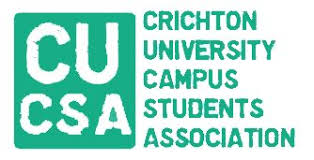 Formation Application 2020/21Please note – Application must be filed with the CUCSA Societies Officer along with a drafted constitution.Please fill in the form in BLACK INK and BLOCK CAPITALSBasic Information